Roskilde er centrum for dansk bordtennisMed Champions League, Landskampe og store sportsstjerner som Michael Maze, Allan Bentsen og Finn Tugwell er Roskilde nu Danmarks bordtennisby. Roskilde Kongrescenter har igennem mange år været de perfekte rammer for Roskilde BordtennisDet skinner fra de røde taraflex-gulve. Bolden flyver hurtigere over bordene, end øjet kan nå at følge med, og der er folk fra 15 til 50 år samlet om de mange borde, hvor der trænes intenst. Roskilde Kongrescenter har i mange år været fast hjemmebane for Roskilde Bordtennisklub, som gennem tiden har været klub for mange danske talenter. Allan Bentsen, sportsdirektør i Roskilde Bordtennis ApS og tidligere Europamester for hold i 2005, har sammen med stjernespilleren Michael Maze, som tidligere har været en af de 20 bedste bordtennisspillere i verden, og Finn Tugwell, OL-bronzevinder med Maze i 2004, formået at gøre Roskilde til den foretrukne by for bordtennis.Det har blandt andet resulteret i, at den første Champions League-kamp i Roskilde Bordtennis’ gruppespil blev afholdt i Roskilde Kongrescenter den 12. september. Næste kamp, der skal afholdes i Roskilde Kongrescenter, er i Bordtennisligaen for herre, der er den bedste række i Danmarksturneringen. Her skal Roskilde Bordtennis møde Næstved den 28. september. Og så skal Roskilde Bordtennis kæmpe i international skala, når der spilles om en plads videre fra gruppespillet ved Champions League-kampen i Rusland den 18. oktober. Vi vil gerne skabe gode resultater for både vores spillere og for Roskilde som bordtennisby. Derfor er det altafgørende for os, at der er mulighed for at afholde store kampe i byen, som ofte tiltrækker 1000-1500 tilskuere. Det vil dog ikke være muligt, hvis ikke der var så stor en interesse for sporten hos borgerne, fortæller Allan Bentsen.Roskilde har også været vært for adskillelige landsholdkampe – senest i maj 2019, hvor det danske landshold mødte Holland og Schweiz.Udover klubbens tre store sportsstjerner, har de også en række yngre talenter, som den engelske spiller Liam Pichford, som i øjeblikket ligger nummer 18 på verdensranglisten.Bordtennisby på ét årtiBordtennisbyen i Roskilde blev dog ikke bygget på én dag. Det har været en lang rejse for Allan Bentsen at opnå det, som Roskilde er i dag for niecesporten. Da han startede som sportsdirektør i klubben for 11 år siden, var den kun præget af tre bestyrelsesmedlemmer og knap 80 medlemmer. Derfor har Roskilde Kongrescenters direktør René la Cour Sell også gjort det til en prioritet, at der altid er gode forhold for sporten i kongrescenteret.Sporten er en vigtig del af fællesskabet her i Roskilde. Vi har mange sportsgrene her i huset, og det har altid været vigtigt for os at sikre gode rammer for en positiv udvikling i Roskilde Bordtennis. Og så er vi selvfølgelig stolte af at være deres hjemmebane ved Champions League, fortæller han.I dag er der 250 medlemmer, knap 12 personer i ledelsen og en lang venteliste for begynderne. Samtidig er der omkring 130 medlemmer i Roskilde Ældre Motion 60+ bordtennis. Netop klubbens mange medlemmer er ifølge Allan Bentsen med til at opbygge det professionelle spil og gøre byen til centrum for vigtige kampe.Vi har arbejdet proaktivt for at tale bordtennis ind i folkeskoleelevernes hverdag. Det har resulteret i, at der er 100 begyndere på 8-11 år, der spiller bordtennis. Samtidig er der mange medlemmer, der efter en længere pause er kommet tilbage for at spille. Netop det er med til at udvikle vores talenter, men samtidig skabe en god klubånd og et stort fællesskab for de erfarne, fortæller Allan Bentsen.Den rette hjemmebane til vigtige kampe
Selvom flere stjernespillere og en god ledelse med masse initiativer nu er tilknyttet Roskilde Bordtennisklub, kræver det også de rigtige rammer for at kunne afholde kampene.Når man står i en kamp, betyder lys, lyd gulv og musik meget for de omgivelser, man spiller i. Der er store muligheder og mange forskellige haller i Roskilde Kongrescenter. Uanset om det er 500 eller 2500 tilskuere kan de finde en hal, hvor bordtennissen kan passes ind i, og hvor teknikken bare spiller. Samtidig kan vi virkelig mærke effekten af at samle bordtennis ét sted. Opbygningen af bordtennisbyen igennem mere end et årti kan nemlig også mærkes markant fra lokalsamfundet, der viser stor interesse for sporten. I Roskilde har vi derfor de optimale forhold for vores internationale kampe, fortæller Allan Bentsen.Allan Bentsen - CV51 årHan startede sin karrier som 18-årig, hvor han spillede professionelt syv år i Sverige, to år i Tyskland og fem år i Kroatien.Vandt Europamesterskaberne på hold i 2005 sammen med Michael Maze og Finn Tugwell, hvor han spillede den afgørende kampe.Deltog i OL i London i 2012.I 2010 gjorde han comeback og vandt VM for veteraner i aldersklassen 40-49.Sportsdirektør i Roskilde Bordtennisklub, BTK 61, siden 2008.Kontakt og yderligere informationer:• Sportsdirektør Allan Bentsen, Roskilde Bordtennisklub ApS, ab@rkic.dk tlf.: 40902445• www.roskildebordtennisklub.dk Fotos: Er vedhæftet i høj opløsning og kan ligesom teksten bruges frit. 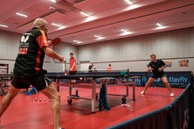 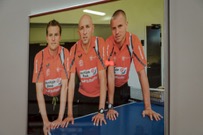 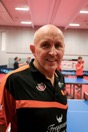 Allan Bentsen, sportsdirektør i Roskilde Bordtennis ApS og tidligere Europamester for hold i 2005, har sammen med stjernespilleren Michael Maze, som tidligere har været af de 20 bedste bordtennisspillere i verden, og Finn Tugwell, OL-bronzevinder med Maze i 2004, formået at gøre Roskilde til den foretrukne by inden for niecesporten.Allan Bentsen, sportsdirektør i Roskilde Bordtennis ApS og tidligere Europamester for hold i 2005, har sammen med stjernespilleren Michael Maze, som tidligere har været af de 20 bedste bordtennisspillere i verden, og Finn Tugwell, OL-bronzevinder med Maze i 2004, formået at gøre Roskilde til den foretrukne by inden for niecesporten.- Vi vil gerne skabe gode resultater for både vores spillere og for Roskilde som bordtennisby. Derfor er det altafgørende for os, at der er mulighed for at afholde store kampe i byen, som ofte tiltrækker 1000-1500 tilskuere. Det vil dog ikke være muligt, hvis ikke der var så stor en interesse for sporten hos borgerne, fortæller Allan Bentsen.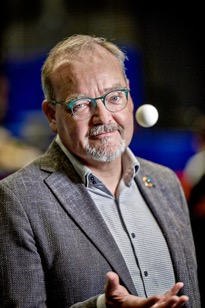 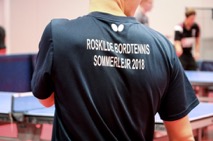 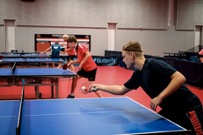 - Sporten er en vigtig del af fællesskabet her i Roskilde. Vi har mange sportsgrene her i huset, og det har altid været vigtigt for os at sikre gode rammer for en positiv udvikling i Roskilde Bordtennis. Og så er vi selvfølgelig stolte af at være deres hjemmebane ved Champions League, fortæller René la Cour Sell, direktør for Roskilde Kongrescenter.Det har været en lang rejse for Allan Bentsen at opnå det, som Roskilde er i dag for niecesporten. Da han startede som sportsdirektør i klubben for 11 år siden, var den kun præget af tre bestyrelsesmedlemmer og knap 80 medlemmer.Det har været en lang rejse for Allan Bentsen at opnå det, som Roskilde er i dag for niecesporten. Da han startede som sportsdirektør i klubben for 11 år siden, var den kun præget af tre bestyrelsesmedlemmer og knap 80 medlemmer.